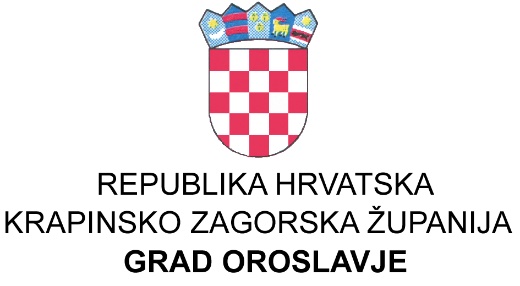 KLASA:400-01/21-01/21-01/07URBROJ:2113/04-04/01-21-7Oroslavje,  27. 09. 2021. godinePREDMET: Poziv za dostavu ponudaNaručitelj Grad Oroslavje, Oro trg 1, 49243 Oroslavje, OIB: 86505626714,  upućuje Poziv za dostavu ponuda.Sukladno čl. 15. st. 2. Zakona o javnoj nabavi (NN 120/16) za nabavu roba i usluga procijenjene vrijednosti do 200.000,00 kn, odnosno za nabavu radova procijenjene vrijednosti do 500.000,00 kn, naručitelj nije obvezan provoditi postupke javne nabave propisane Zakonom o javnoj nabavi. Način provedbe navedenih postupaka definiran je Pravilnikom o provedbi javne nabave bagatelne vrijednosti koji je dostupan na službenoj web stranici naručitelja www.oroslavje.hr.1. OPIS PREDMETA NABAVE1.1. Predmet nabave je: nabava usluga stručnog nadzora nad radovima na izgradnji biciklističke staze BRZO Zabok Oroslavje.1.2. Opis predmeta nabave:  sukladno troškovniku u prilogu B ovog Poziva za dostavu ponuda.Projekt  Nabava usluge stručnog nadzora nad radovima izgradnje BRZO – Biciklistička ruta Zabok-Oroslavje obuhvaća stručni nadzor nad radovima i koordinatora zaštite na radu tijekom građenja. 1.3. Procijenjena vrijednost nabave: 42.145,66 kn bez PDV-a1.4. Evidencijski broj nabave: 57/21.1.5. CPV oznaka: 712470002. UVJETI NABAVE2.1. Rok izvršenja: do kraja razdoblja provedbe projekta „ Izgradnje BRZO-Biciklističke staze Zabok - Oroslavje, sukladno nalozima Naručitelja2.2. Mjesto izvršenja: na području grada Oroslavja te u uredima Izvršitelja2.3. Rok valjanosti ponude: 60 dana2.4. Rok, način i uvjeti plaćanja: Stavke iz  troškovnika fakturiraju se prema stvarno izvršenoj usluzi i temeljem jediničnih cijena iskazanih u ponudi..Naručitelj će račun platiti u roku 30 dana.Sukladno članku 6. Zakona o elektroničkom izdavanju računa u javnoj nabavi (NN 94/2018), Naručitelj je obvezan zaprimati i obrađivati te izvršiti plaćanje elektroničkih računa i pratećih isprava izdanih sukladno europskoj normi.2.5. Cijena ponude: Cijena ponude je nepromjenjiva za vrijeme trajanja ugovora. Ponuditelj u troškovnik upisuje jedinične cijene, ukupnu cijenu po stavkama i ukupnu cijenu ponude. Troškovnik treba biti potpisan od strane ovlaštene osobe te ovjeren pečatom. Ako ponuditelj nije u sustavu PDV-a ili je predmet nabave oslobođen PDV-a, u ponudbenom listu, na mjesto predviđeno za upis cijene ponude s PDV-om, upisuje se isti iznos kao što je upisan na mjestu predviđenom za upis cijene ponude bez PDV-a, a mjesto predviđeno za upis iznosa PDV-a ostavlja se prazno.2.6. Kriterij za odabir ponude: najniža cijena2.7. Razlozi isključenja ponuditelja: Naručitelj će isključiti ponuditelja:Ako utvrdi da gospodarski subjekt nije ispunio obveze plaćanja dospjelih poreznih obveza i obveza za mirovinsko i zdravstveno osiguranje:- u Republici Hrvatskoj, ako gospodarski subjekt ima poslovni nastan u Republici Hrvatskoj, ili-u Republici Hrvatskoj ili u državi poslovnog nastana gospodarskog subjekta, ako gospodarski subjekt nema poslovni nastan u Republici Hrvatskoj.Dokumenti kojima ponuditelj dokazuje da ne postoje razlozi za isključenje:Gospodarski subjekt u ponudi dostavlja potvrdu porezne uprave ili drugog nadležnog tijela u državi poslovnog nastana gospodarskog subjekta, ne stariju od 30 dana od dana slanja Poziva za dostavu ponuda, kojom se dokazuje da ne postoje osnove za isključenje2.8. Dokazi sposobnosti ponuditelja:Izvadak iz sudskog, obrtnog, strukovnog ili drugog odgovarajućeg registra koji se vodi u državi njegova poslovnog nastana, ne stariji od 3 mjeseca računajući od dana slanja Poziva za dostavu ponudaDokumente iz točke 2.7. i 2.8. ovog Poziva za dostavu ponuda ponuditelji mogu dostaviti u neovjerenoj preslici. Neovjerenom preslikom smatra se i neovjereni ispis elektroničke isprave. Naručitelj zadržava pravo prije potpisa ugovora zatražiti od odabranog ponuditelja izvornike ili ovjerene preslike traženih dokumenata.2.9. Tražena jamstvaJamstvo za uredno ispunjenje ugovora za slučaj povrede ugovornih obvezaOdabrani ponuditelj će u roku od 15 dana od dana potpisa ugovora dostaviti jamstvo za slučaj povrede obaveza iz ugovora u vrijednosti 10% (deset posto) ugovorenog iznosa bez PDV-a, u obliku bjanko zadužnice solemnizirane od strane javnog bilježnika, ili novčanog pologa na račun Naručitelja.3. SASTAVNI DJELOVI PONUDE3.1. Ponuda treba sadržavati:popunjen ponudbeni list (u prilogu A ovog Poziva za dostavu ponuda)popunjen troškovnik (u prilogu B ovog Poziva za dostavu ponuda)dokumente kojima ponuditelj dokazuje da ne postoje razlozi za isključenje iz točke 2.7. ovog Poziva za dostavu ponuda dokazi sposobnosti ponuditelja iz točke 2.8. ovog Poziva za dostavu ponuda 4. DOSTAVA PONUDA4.1. Način izrade ponude: Ponuda se izrađuje na hrvatskom jeziku i latiničnom pismu. Ponuda se izrađuje u papirnatom obliku. Ponuda se uvezuje jamstvenikom, na način da se onemogući naknadno vađenje ili umetanje listova. Ako je ponuda izrađena u dva ili više dijelova, svaki dio se uvezuje na način da se onemogući naknadno vađenje ili umetanje listova. Stranice ponude se označavaju brojem na način da je vidljiv redni broj stranice i ukupan broj stranica ponude. 4.2. Ponuda se dostavlja u zatvorenoj omotnici  na adresu Naručitelja:GRAD OROSLAVJEOro trg 1 49243 Oroslavjes naznakom: naziva naručitelja, naziva ponuditelja, naziva predmeta nabave, i napomene „NE OTVARAJ“.4.3.  Rok za dostavu ponuda:  07. 10. 2021. godine do 14 h, bez obzira na način dostave.4.4.  Otvaranje ponuda: ne provodi se javno otvaranje ponuda5. OSTALO5.1. Datum objave Poziva na Internet stranici naručitelja: 27. 09. 2021. godine5.2. Pojašnjenje u vezi postupka za dostavu ponuda: Za vrijeme roka za dostavu ponuda, gospodarski subjekti mogu zahtijevati objašnjenja i izmjene vezano za poziv za dostavu ponuda. Naručitelj je dužan odgovor staviti na raspolaganje svim gospodarskim subjektima, bez navođenja podataka o podnositelju zahtjeva.5.3. Kontakt podaci osobe zadužene za pojašnjenja poziva za dostavu ponuda: Zdenki Knezić, tel: 049/284-175, e-mail: zdenka.knezic@oroslavje.hr Povjerenstvo za provedbu postupka jednostavne nabavePRILOG A PONUDBENI LISTNaručitelj: Grad Oroslavje, Oro trg 1, 49243 OroslavjeRok valjanosti ponude:______________                                         (najmanje 60 dana)Broj ponude:___________Datum:________________								___________________________________				(ime i prezime ovlaštene osobe ponuditelja)	M.P. _______________________________________						                          (vlastoručni potpis ovlaštene osobePonuditelj:NazivPonuditelj:SjedištePonuditelj:AdresaPonuditelj:OIBPonuditelj:Broj računaPonuditelj:U sustavu PDV-aDA                    NE              (zaokružiti odgovor)Ponuditelj:Adresa za dostavu poštePonuditelj:E-mailPonuditelj:Kontakt osoba ponuditeljaPonuditelj:Broj telefonaPonuditelj:Broj telefaksaPredmet nabave: usluga stručnog nadzora nad radovima i koordinatora zaštite na radu tijekom građenja.Iznos brojevima:Iznos brojevima:Predmet nabave: usluga stručnog nadzora nad radovima i koordinatora zaštite na radu tijekom građenja.Cijena ponude bezPDV-a (HRK)Predmet nabave: usluga stručnog nadzora nad radovima i koordinatora zaštite na radu tijekom građenja.PDV (HRK)Predmet nabave: usluga stručnog nadzora nad radovima i koordinatora zaštite na radu tijekom građenja.Ukupna cijena ponudes PDV-om (HRK)